زانكۆی سه‌ڵاحه‌دین-هه‌ولێر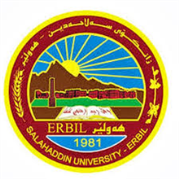 كۆلێژی:به‌شی:ژمێریاری                                                  فۆرمی سه‌روانه‌ی زێده‌كی مامۆستایان                                      مانگی: نیسانڕۆژ/ كاتژمێر8:30-9:309:30-10:3010:30-11:3011:30-12:3012:30-1:301:30-2:302:30-3:303:30-4:304:30-5:30شەممەیەك شەممەدوو شەممەكشافة نظريكشافةنظريكشافه نظريكشافة نظريكشافة  نظريكشافة نظريسێ شەممەچوار شەممەكشافة عمليكشافةعمليكشافة عمليكشافة عمليكشافة عمليكشافة عمليپێنج شەممەڕۆژڕۆژڕێكه‌وتتیۆری تیۆری پراكتیكیژمارەی سەروانەڕۆژڕێكه‌وتتیۆری پراكتیكیژمارەی سەروانەشەممەشەممەشەممە4/2یەك شەمەیەك شەمەیەك شەمە5/ 2دوو شەمەدوو شەمەدوو شەمە6/ 2سێ شەمەسێ شەمەسێ شەمە7/ 2چوار شەمەچوار شەمە1/ 2چوار شەمە8/ 2پێنج شەمەپێنج شەمە2/ 2پێنج شەمە9/ 2 سه‌رپه‌رشتی پرۆژه‌ی ده‌رچونسه‌رپه‌رشتی پرۆژه‌ی ده‌رچونسه‌رپه‌رشتی پرۆژه‌ی ده‌رچون22سه‌رپه‌رشتی پرۆژه‌ی ده‌رچونسه‌رپه‌رشتی پرۆژه‌ی ده‌رچون2كۆى كاتژمێره‌كان كۆى كاتژمێره‌كان كۆى كاتژمێره‌كان 888888كۆى كاتژمێره‌كانكۆى كاتژمێره‌كان14ڕۆژڕۆژڕێكه‌وتتیۆری تیۆری پراكتیكیژمارەی سەروانەڕۆژڕێكه‌وتتیۆری پراكتیكیژمارەی سەروانەشەممەشەممە11/2شەممە16/2یەك شەمەیەك شەمە12/2یەك شەمە17/2دوو شەمەدوو شەمە13/2دوو شەمە18/2سێ شەمەسێ شەمە14/2سێ شەمە19/2چوار شەمەچوار شەمە15/2چوار شەمە20/2پێنج شەمەپێنج شەمە16/2پێنج شەمە21/2سه‌رپه‌رشتی پرۆژه‌ی ده‌رچونسه‌رپه‌رشتی پرۆژه‌ی ده‌رچونسه‌رپه‌رشتی پرۆژه‌ی ده‌رچون22سه‌رپه‌رشتی پرۆژه‌ی ده‌رچونسه‌رپه‌رشتی پرۆژه‌ی ده‌رچون2كۆى كاتژمێره‌كانكۆى كاتژمێره‌كانكۆى كاتژمێره‌كان111414كۆى كاتژمێره‌كانكۆى كاتژمێره‌كان14ڕۆژڕێكه‌وتتیۆری پراكتیكیژمارەی سەروانەناوی مامۆستا: نيكار خالد نجم الديننازناوی زانستی: ب.ىبەشوانەى ياسايى:بەشوانەی هەمواركراو:ته‌مه‌ن: 46كۆی سەروانە:هۆكاری دابه‌زینی نیساب:ناوی مامۆستا: نيكار خالد نجم الديننازناوی زانستی: ب.ىبەشوانەى ياسايى:بەشوانەی هەمواركراو:ته‌مه‌ن: 46كۆی سەروانە:هۆكاری دابه‌زینی نیساب:ناوی مامۆستا: نيكار خالد نجم الديننازناوی زانستی: ب.ىبەشوانەى ياسايى:بەشوانەی هەمواركراو:ته‌مه‌ن: 46كۆی سەروانە:هۆكاری دابه‌زینی نیساب:ناوی مامۆستا: نيكار خالد نجم الديننازناوی زانستی: ب.ىبەشوانەى ياسايى:بەشوانەی هەمواركراو:ته‌مه‌ن: 46كۆی سەروانە:هۆكاری دابه‌زینی نیساب:ناوی مامۆستا: نيكار خالد نجم الديننازناوی زانستی: ب.ىبەشوانەى ياسايى:بەشوانەی هەمواركراو:ته‌مه‌ن: 46كۆی سەروانە:هۆكاری دابه‌زینی نیساب:ناوی مامۆستا: نيكار خالد نجم الديننازناوی زانستی: ب.ىبەشوانەى ياسايى:بەشوانەی هەمواركراو:ته‌مه‌ن: 46كۆی سەروانە:هۆكاری دابه‌زینی نیساب:ناوی مامۆستا: نيكار خالد نجم الديننازناوی زانستی: ب.ىبەشوانەى ياسايى:بەشوانەی هەمواركراو:ته‌مه‌ن: 46كۆی سەروانە:هۆكاری دابه‌زینی نیساب:شەممەناوی مامۆستا: نيكار خالد نجم الديننازناوی زانستی: ب.ىبەشوانەى ياسايى:بەشوانەی هەمواركراو:ته‌مه‌ن: 46كۆی سەروانە:هۆكاری دابه‌زینی نیساب:ناوی مامۆستا: نيكار خالد نجم الديننازناوی زانستی: ب.ىبەشوانەى ياسايى:بەشوانەی هەمواركراو:ته‌مه‌ن: 46كۆی سەروانە:هۆكاری دابه‌زینی نیساب:ناوی مامۆستا: نيكار خالد نجم الديننازناوی زانستی: ب.ىبەشوانەى ياسايى:بەشوانەی هەمواركراو:ته‌مه‌ن: 46كۆی سەروانە:هۆكاری دابه‌زینی نیساب:ناوی مامۆستا: نيكار خالد نجم الديننازناوی زانستی: ب.ىبەشوانەى ياسايى:بەشوانەی هەمواركراو:ته‌مه‌ن: 46كۆی سەروانە:هۆكاری دابه‌زینی نیساب:ناوی مامۆستا: نيكار خالد نجم الديننازناوی زانستی: ب.ىبەشوانەى ياسايى:بەشوانەی هەمواركراو:ته‌مه‌ن: 46كۆی سەروانە:هۆكاری دابه‌زینی نیساب:ناوی مامۆستا: نيكار خالد نجم الديننازناوی زانستی: ب.ىبەشوانەى ياسايى:بەشوانەی هەمواركراو:ته‌مه‌ن: 46كۆی سەروانە:هۆكاری دابه‌زینی نیساب:ناوی مامۆستا: نيكار خالد نجم الديننازناوی زانستی: ب.ىبەشوانەى ياسايى:بەشوانەی هەمواركراو:ته‌مه‌ن: 46كۆی سەروانە:هۆكاری دابه‌زینی نیساب:یەك شەمەناوی مامۆستا: نيكار خالد نجم الديننازناوی زانستی: ب.ىبەشوانەى ياسايى:بەشوانەی هەمواركراو:ته‌مه‌ن: 46كۆی سەروانە:هۆكاری دابه‌زینی نیساب:ناوی مامۆستا: نيكار خالد نجم الديننازناوی زانستی: ب.ىبەشوانەى ياسايى:بەشوانەی هەمواركراو:ته‌مه‌ن: 46كۆی سەروانە:هۆكاری دابه‌زینی نیساب:ناوی مامۆستا: نيكار خالد نجم الديننازناوی زانستی: ب.ىبەشوانەى ياسايى:بەشوانەی هەمواركراو:ته‌مه‌ن: 46كۆی سەروانە:هۆكاری دابه‌زینی نیساب:ناوی مامۆستا: نيكار خالد نجم الديننازناوی زانستی: ب.ىبەشوانەى ياسايى:بەشوانەی هەمواركراو:ته‌مه‌ن: 46كۆی سەروانە:هۆكاری دابه‌زینی نیساب:ناوی مامۆستا: نيكار خالد نجم الديننازناوی زانستی: ب.ىبەشوانەى ياسايى:بەشوانەی هەمواركراو:ته‌مه‌ن: 46كۆی سەروانە:هۆكاری دابه‌زینی نیساب:ناوی مامۆستا: نيكار خالد نجم الديننازناوی زانستی: ب.ىبەشوانەى ياسايى:بەشوانەی هەمواركراو:ته‌مه‌ن: 46كۆی سەروانە:هۆكاری دابه‌زینی نیساب:ناوی مامۆستا: نيكار خالد نجم الديننازناوی زانستی: ب.ىبەشوانەى ياسايى:بەشوانەی هەمواركراو:ته‌مه‌ن: 46كۆی سەروانە:هۆكاری دابه‌زینی نیساب:دوو شەمەناوی مامۆستا: نيكار خالد نجم الديننازناوی زانستی: ب.ىبەشوانەى ياسايى:بەشوانەی هەمواركراو:ته‌مه‌ن: 46كۆی سەروانە:هۆكاری دابه‌زینی نیساب:ناوی مامۆستا: نيكار خالد نجم الديننازناوی زانستی: ب.ىبەشوانەى ياسايى:بەشوانەی هەمواركراو:ته‌مه‌ن: 46كۆی سەروانە:هۆكاری دابه‌زینی نیساب:ناوی مامۆستا: نيكار خالد نجم الديننازناوی زانستی: ب.ىبەشوانەى ياسايى:بەشوانەی هەمواركراو:ته‌مه‌ن: 46كۆی سەروانە:هۆكاری دابه‌زینی نیساب:ناوی مامۆستا: نيكار خالد نجم الديننازناوی زانستی: ب.ىبەشوانەى ياسايى:بەشوانەی هەمواركراو:ته‌مه‌ن: 46كۆی سەروانە:هۆكاری دابه‌زینی نیساب:ناوی مامۆستا: نيكار خالد نجم الديننازناوی زانستی: ب.ىبەشوانەى ياسايى:بەشوانەی هەمواركراو:ته‌مه‌ن: 46كۆی سەروانە:هۆكاری دابه‌زینی نیساب:ناوی مامۆستا: نيكار خالد نجم الديننازناوی زانستی: ب.ىبەشوانەى ياسايى:بەشوانەی هەمواركراو:ته‌مه‌ن: 46كۆی سەروانە:هۆكاری دابه‌زینی نیساب:ناوی مامۆستا: نيكار خالد نجم الديننازناوی زانستی: ب.ىبەشوانەى ياسايى:بەشوانەی هەمواركراو:ته‌مه‌ن: 46كۆی سەروانە:هۆكاری دابه‌زینی نیساب:سێ شەمەناوی مامۆستا: نيكار خالد نجم الديننازناوی زانستی: ب.ىبەشوانەى ياسايى:بەشوانەی هەمواركراو:ته‌مه‌ن: 46كۆی سەروانە:هۆكاری دابه‌زینی نیساب:ناوی مامۆستا: نيكار خالد نجم الديننازناوی زانستی: ب.ىبەشوانەى ياسايى:بەشوانەی هەمواركراو:ته‌مه‌ن: 46كۆی سەروانە:هۆكاری دابه‌زینی نیساب:ناوی مامۆستا: نيكار خالد نجم الديننازناوی زانستی: ب.ىبەشوانەى ياسايى:بەشوانەی هەمواركراو:ته‌مه‌ن: 46كۆی سەروانە:هۆكاری دابه‌زینی نیساب:ناوی مامۆستا: نيكار خالد نجم الديننازناوی زانستی: ب.ىبەشوانەى ياسايى:بەشوانەی هەمواركراو:ته‌مه‌ن: 46كۆی سەروانە:هۆكاری دابه‌زینی نیساب:ناوی مامۆستا: نيكار خالد نجم الديننازناوی زانستی: ب.ىبەشوانەى ياسايى:بەشوانەی هەمواركراو:ته‌مه‌ن: 46كۆی سەروانە:هۆكاری دابه‌زینی نیساب:ناوی مامۆستا: نيكار خالد نجم الديننازناوی زانستی: ب.ىبەشوانەى ياسايى:بەشوانەی هەمواركراو:ته‌مه‌ن: 46كۆی سەروانە:هۆكاری دابه‌زینی نیساب:ناوی مامۆستا: نيكار خالد نجم الديننازناوی زانستی: ب.ىبەشوانەى ياسايى:بەشوانەی هەمواركراو:ته‌مه‌ن: 46كۆی سەروانە:هۆكاری دابه‌زینی نیساب:چوار شەمەناوی مامۆستا: نيكار خالد نجم الديننازناوی زانستی: ب.ىبەشوانەى ياسايى:بەشوانەی هەمواركراو:ته‌مه‌ن: 46كۆی سەروانە:هۆكاری دابه‌زینی نیساب:ناوی مامۆستا: نيكار خالد نجم الديننازناوی زانستی: ب.ىبەشوانەى ياسايى:بەشوانەی هەمواركراو:ته‌مه‌ن: 46كۆی سەروانە:هۆكاری دابه‌زینی نیساب:ناوی مامۆستا: نيكار خالد نجم الديننازناوی زانستی: ب.ىبەشوانەى ياسايى:بەشوانەی هەمواركراو:ته‌مه‌ن: 46كۆی سەروانە:هۆكاری دابه‌زینی نیساب:ناوی مامۆستا: نيكار خالد نجم الديننازناوی زانستی: ب.ىبەشوانەى ياسايى:بەشوانەی هەمواركراو:ته‌مه‌ن: 46كۆی سەروانە:هۆكاری دابه‌زینی نیساب:ناوی مامۆستا: نيكار خالد نجم الديننازناوی زانستی: ب.ىبەشوانەى ياسايى:بەشوانەی هەمواركراو:ته‌مه‌ن: 46كۆی سەروانە:هۆكاری دابه‌زینی نیساب:ناوی مامۆستا: نيكار خالد نجم الديننازناوی زانستی: ب.ىبەشوانەى ياسايى:بەشوانەی هەمواركراو:ته‌مه‌ن: 46كۆی سەروانە:هۆكاری دابه‌زینی نیساب:ناوی مامۆستا: نيكار خالد نجم الديننازناوی زانستی: ب.ىبەشوانەى ياسايى:بەشوانەی هەمواركراو:ته‌مه‌ن: 46كۆی سەروانە:هۆكاری دابه‌زینی نیساب:پێنج شەمەناوی مامۆستا: نيكار خالد نجم الديننازناوی زانستی: ب.ىبەشوانەى ياسايى:بەشوانەی هەمواركراو:ته‌مه‌ن: 46كۆی سەروانە:هۆكاری دابه‌زینی نیساب:ناوی مامۆستا: نيكار خالد نجم الديننازناوی زانستی: ب.ىبەشوانەى ياسايى:بەشوانەی هەمواركراو:ته‌مه‌ن: 46كۆی سەروانە:هۆكاری دابه‌زینی نیساب:ناوی مامۆستا: نيكار خالد نجم الديننازناوی زانستی: ب.ىبەشوانەى ياسايى:بەشوانەی هەمواركراو:ته‌مه‌ن: 46كۆی سەروانە:هۆكاری دابه‌زینی نیساب:ناوی مامۆستا: نيكار خالد نجم الديننازناوی زانستی: ب.ىبەشوانەى ياسايى:بەشوانەی هەمواركراو:ته‌مه‌ن: 46كۆی سەروانە:هۆكاری دابه‌زینی نیساب:ناوی مامۆستا: نيكار خالد نجم الديننازناوی زانستی: ب.ىبەشوانەى ياسايى:بەشوانەی هەمواركراو:ته‌مه‌ن: 46كۆی سەروانە:هۆكاری دابه‌زینی نیساب:ناوی مامۆستا: نيكار خالد نجم الديننازناوی زانستی: ب.ىبەشوانەى ياسايى:بەشوانەی هەمواركراو:ته‌مه‌ن: 46كۆی سەروانە:هۆكاری دابه‌زینی نیساب:ناوی مامۆستا: نيكار خالد نجم الديننازناوی زانستی: ب.ىبەشوانەى ياسايى:بەشوانەی هەمواركراو:ته‌مه‌ن: 46كۆی سەروانە:هۆكاری دابه‌زینی نیساب:سه‌رپه‌رشتی پرۆژه‌ی ده‌رچونسه‌رپه‌رشتی پرۆژه‌ی ده‌رچونناوی مامۆستا: نيكار خالد نجم الديننازناوی زانستی: ب.ىبەشوانەى ياسايى:بەشوانەی هەمواركراو:ته‌مه‌ن: 46كۆی سەروانە:هۆكاری دابه‌زینی نیساب:ناوی مامۆستا: نيكار خالد نجم الديننازناوی زانستی: ب.ىبەشوانەى ياسايى:بەشوانەی هەمواركراو:ته‌مه‌ن: 46كۆی سەروانە:هۆكاری دابه‌زینی نیساب:ناوی مامۆستا: نيكار خالد نجم الديننازناوی زانستی: ب.ىبەشوانەى ياسايى:بەشوانەی هەمواركراو:ته‌مه‌ن: 46كۆی سەروانە:هۆكاری دابه‌زینی نیساب:ناوی مامۆستا: نيكار خالد نجم الديننازناوی زانستی: ب.ىبەشوانەى ياسايى:بەشوانەی هەمواركراو:ته‌مه‌ن: 46كۆی سەروانە:هۆكاری دابه‌زینی نیساب:ناوی مامۆستا: نيكار خالد نجم الديننازناوی زانستی: ب.ىبەشوانەى ياسايى:بەشوانەی هەمواركراو:ته‌مه‌ن: 46كۆی سەروانە:هۆكاری دابه‌زینی نیساب:ناوی مامۆستا: نيكار خالد نجم الديننازناوی زانستی: ب.ىبەشوانەى ياسايى:بەشوانەی هەمواركراو:ته‌مه‌ن: 46كۆی سەروانە:هۆكاری دابه‌زینی نیساب:ناوی مامۆستا: نيكار خالد نجم الديننازناوی زانستی: ب.ىبەشوانەى ياسايى:بەشوانەی هەمواركراو:ته‌مه‌ن: 46كۆی سەروانە:هۆكاری دابه‌زینی نیساب:كۆى كاتژمێره‌كانكۆى كاتژمێره‌كانكاتژمێر	XXX    دینار    دینارواژۆی مامۆستاسەرۆكی بەشڕاگری كۆلیژ